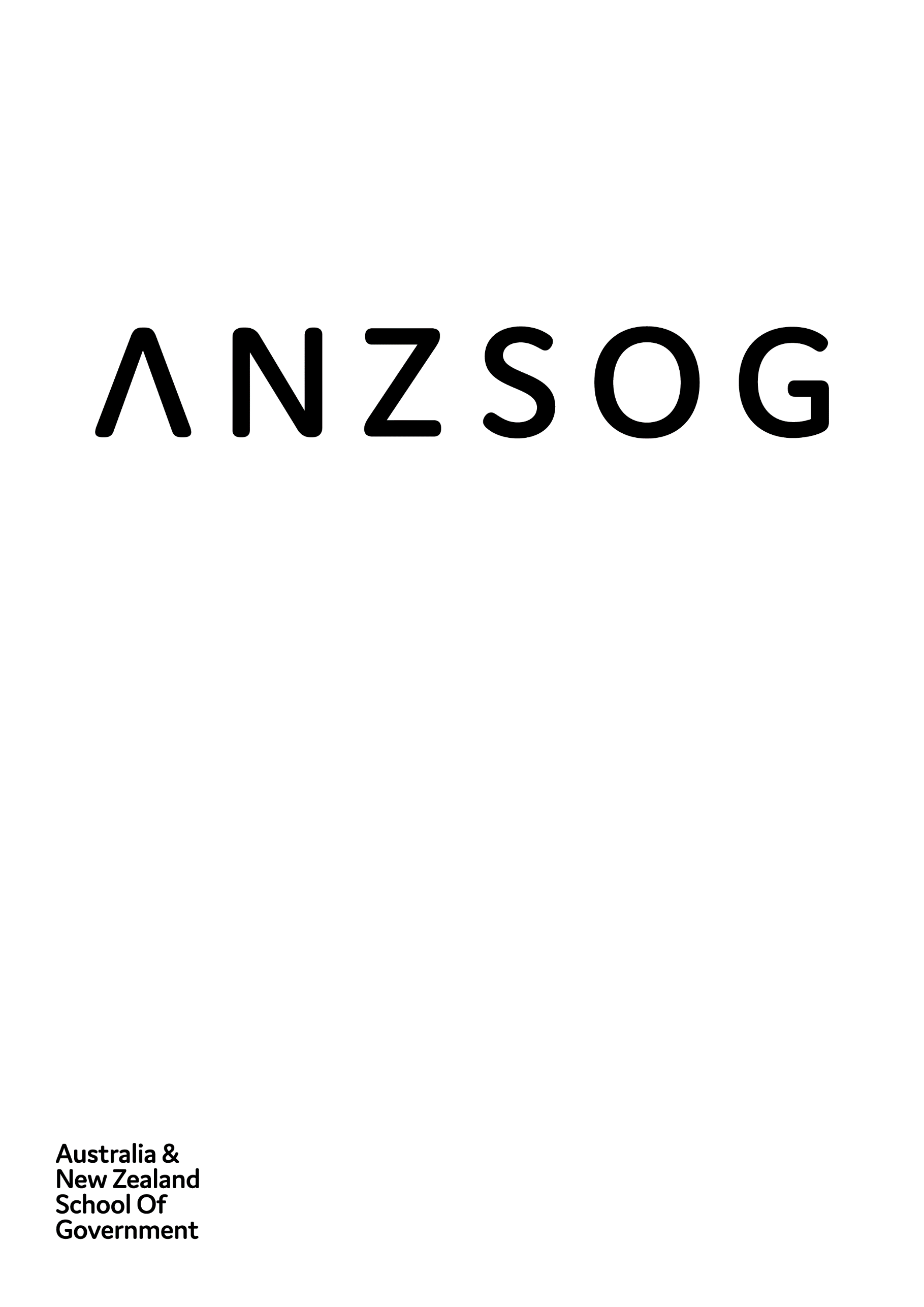 Impact Snapshot 2021Owned by and working for the governments 
of Australia and Aotearoa New ZealandANZSOG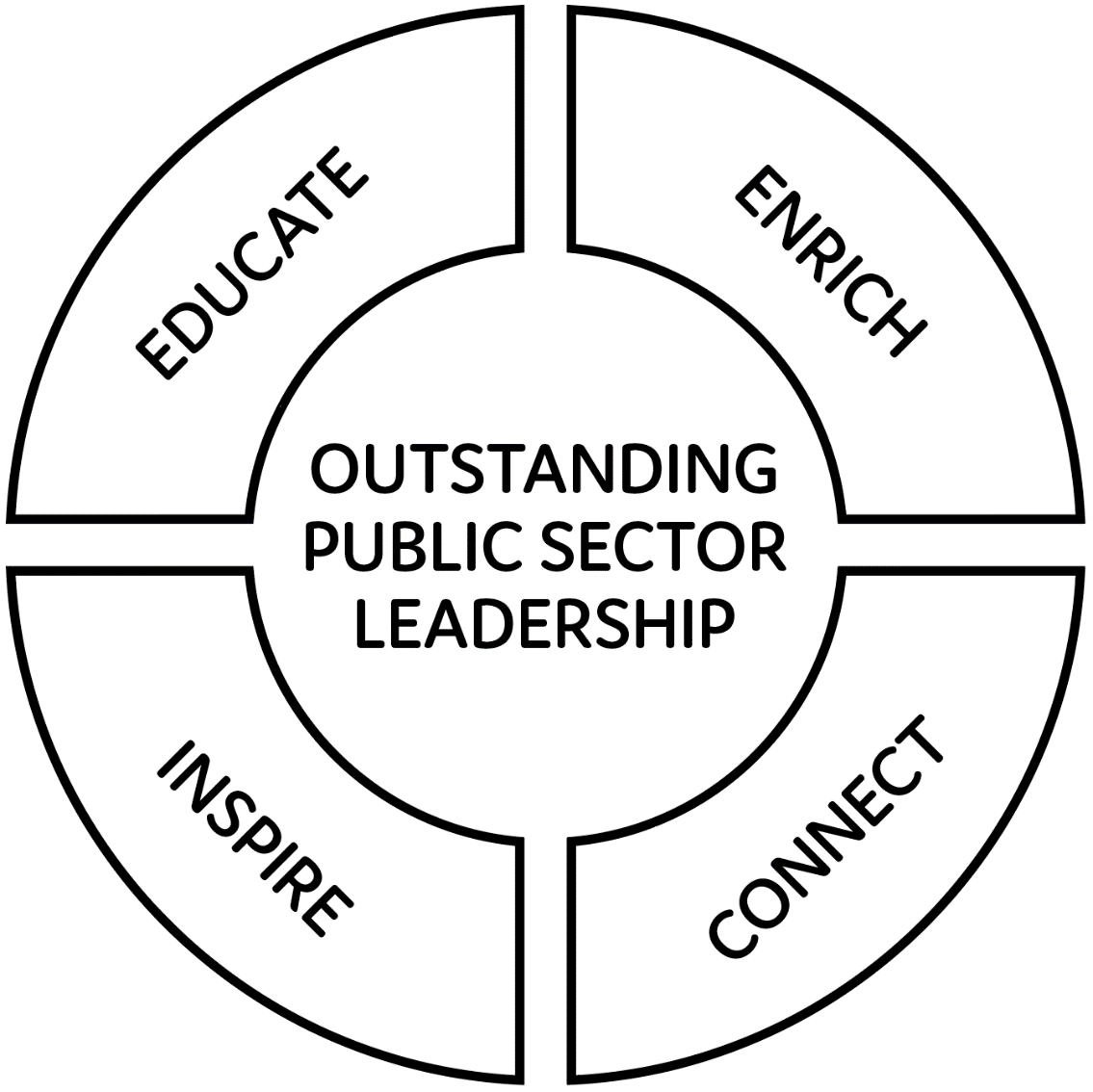 ANZSOG works for our government owners and with our university partners to lift the quality of public sector leadership across Australia and Aotearoa New Zealand. Our work inspires and connects people across agencies, sectors, jurisdictions and nations.Message from the Dean and CEO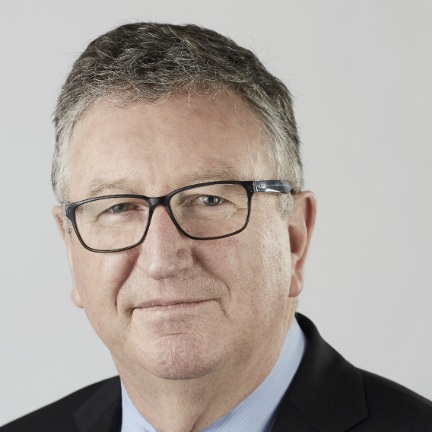 For ANZSOG, and our owner governments, 2021 was a second year of working in an environment shaped by COVID-19. It was a year of learning, reflection and strategic positioning. We remain uncertain about what changes will be transitory and those which have permanently changed how we work.ANZSOG continues to deliver education, research and thought leadership programs which help governments address the extreme challenges posed by both the pandemic and general global uncertainty.I have been delighted by the consistently strong response to our education programs – highlighting the desire among public sector leaders for high-quality relevant programs. Our flagship Executive Master of Public Administration has continued online, drawing external recognition for its reputation and quality.Strong demand meant we ran two iterations of our Executive Fellows Program and Towards Strategic Leadership, and interest in our Deputies Leadership Program and the Future public sector leaders series was also strong. We have also increased the number of bespoke and custom education programs that we deliver to governments and agencies.As part of a newly minted research strategy, we have begun two research projects which link universities with the ACT and NSW Governments respectively to look at the issues of flexible/remote work and the future of place-based services.ANZSOG continues to incorporate First Peoples knowledge and culture into our curriculum. In 2021, we released our First Peoples Strategy and held our first virtual First Peoples conference Proud Partnerships in Place which brought together over 500 participants to exchange ideas and hear stories of success in Indigenous public administration.We have been able to add to our network of universities with the addition of the University of Adelaide, a sixteenth member university, and have expanded our geographic footprint with the appointment of a Wellington-based director in Aotearoa New Zealand. Our Board of Directors has been expanded to allow for permanent representation from all our ten member jurisdictions.The last two years have taught us to expect the unexpected, but I am confident that ANZSOG is well positioned to continue to help the governments of Australia and Aotearoa New Zealand as we slowly reopen to the world in 2022.I would like to particularly thank ANZSOG board, staff and faculty for their dedicated work and commitment to our mission throughout 2021.ANZSOG Dean and CEO Ken Smith AO, Enterprise Professor, University of MelbourneKey achievements for 20218909 Total enrolments/registrations in ANZSOG programs687,056 Unique Page Views for ANZSOG website (up 5% compared to 2020)18,295 E-news subscribers (up 26.6% from end of 2020)16,186 The Bridge subscribers (up 7.5% from end of 2020)174,763 Social media engagement (up 52.9% compared to 2020)20,443 John L. Alford Case Library downloadsEducateBuilding on the Executive Master of Public Administration’s shift to online learningOur flagship two-year Executive Master of Public Administration (EMPA) program has continued uninterrupted through the pandemic, with the program shifting to full online delivery while continuing to provide opportunities for the cohort to work together and build a network.Online delivery allows us to use experts from the USA, Aotearoa New Zealand, and the Netherlands to give participants a global perspective.Demand for the EMPA has been strong and the material has been adapted to reflect the challenges public managers are facing in the COVID environment. To ensure that we maintain and improve the quality of the EMPA, ANZSOG undertook an independent EMPA Academic Program Review to guide its future development and the reports from the Review will be published during 2022.How independent assessors rated the Executive Master of Public Administration“The EMPA is fit for purpose, that it has high standing with the relevant stakeholders, that it has an exceptionally well qualified academic staffing profile, and that ANZSOG’s framework for delivery is also fit for purpose.”Compliance Review of the EMPA by Dr Michael Tomlinson and Emeritus Professor Valerie Braithwaite (Australian National University).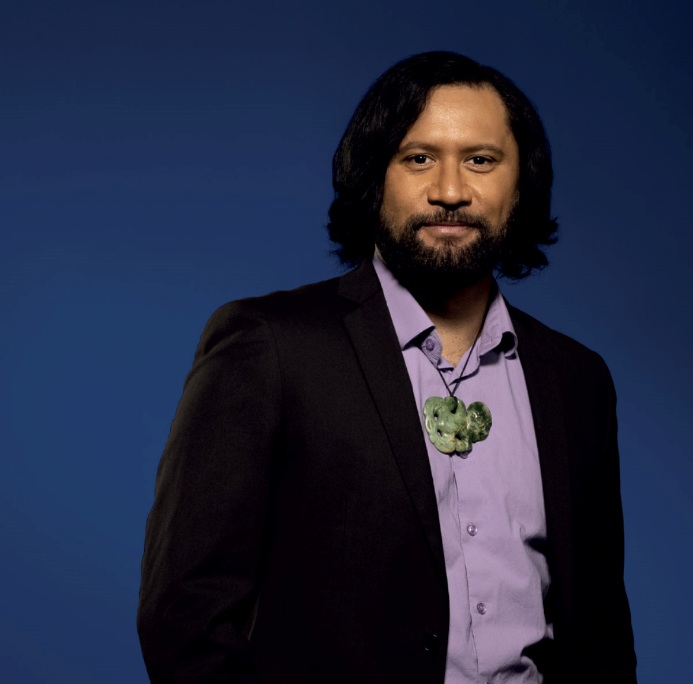 Manaia King, Executive Master of Public Administration graduateParticipants find the Executive Master of Public Administration relevant to their workAs part of the evaluation of the EMPA, ANZSOG looks at how relevant to their work participants find each subject. Below are their responses to the statement: ‘The learnings and insights from the subject are transferable to my workplace and can be applied to my organisational context’.What participants think of the Executive Master of Public Administration“A great combination of very experienced, knowledgeable presenters. It’s a privilege to hear from so many great thinkers and operators who have strong public value, passion and commitment to the work they do! It’s been really inspiring.”“Lots of ideas about value creation and co–production I can bring back to my teams and generate discussion about how we can incorporate these into our approach to regulatory work.”Executive Fellows Program helps senior leaders make sense of the changing environmentThe Executive Fellows Program (EFP) returned in 2021 with a new curriculum and a focus on helping participants understand both their own leadership and the social and economic issues and movements shaping their working environment. High demand led to two iterations of the program and the highest number of Aotearoa New Zealand participants in EFP history.Three intensive sessions focused on leading the self and others, leading an organisation (including adaptive leadership) and systems leadership. These themes were explored using contemporary issues as a focal point, including the COVID-19 crisis response and recovery strategies, Black Lives Matter, the impact of climate change, and the #metoo movement.4.66 / 5	EFP average participant evaluation“The EFP gave me an in-depth understanding of change and how to manage change and some of the models around that – which is good because I’m taking my brand new organisation on a change journey. The whole experience gave me time to step out of what I was doing and step into the bigger picture of the public sector and the global situation.”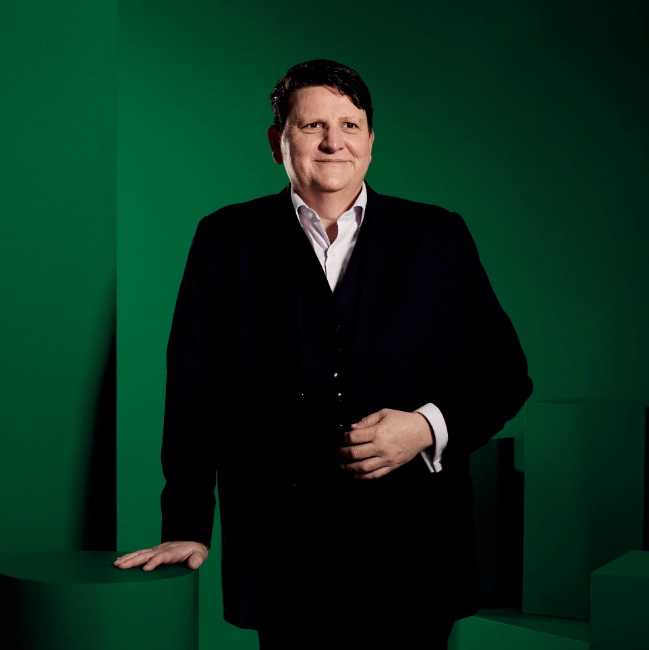 Ro Allen, Victorian Equal Opportunity and Human Rights CommissionerMicrocredentials offering flexible learningANZSOG partnered with Griffith University and Monash University in 2021 to deliver two microcredentialled courses - Making Better Decisions with Economic Thinking and Harnessing Behavioural Insights that gave participants the option of undertaking an assessed version of the course for credit towards a degree at the partner university. Led by Griffith University Business School Professor Ross Guest and Monash University’s BehaviourWorks team, the courses proved highly popular, with a total of 97 participants, and embodied our flexible approach to learning.Unlocking the potential of Deputy leadersThe role of a Deputy leader in a government agency has become more complex and more influential in recent years. ANZSOG’s Deputies Leadership Program returned in 2021 with a new online format and a range of presenters with Deputy experience. It was designed to get the participants to think more broadly about the potential of their Deputy role, and encourage them to develop an integrity-based leadership style, as well as build a valuable professional network.4.53 / 5	Average evaluation scoreInspireHow some of our over 3000 alumni are making a differenceCharlene Davison – Australia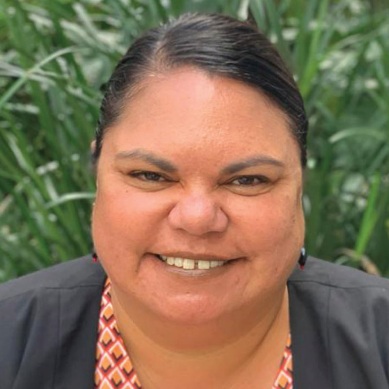 Charlene’s career has combined her passion for education with her belief in the need for more Aboriginal people in senior public sector roles to improve services for Aboriginal communities. The proud Biripi/Gadigal woman commenced her Executive Master of Public Administration in 2019 and, after 20 years of working in the NSW public service took up a new challenge in 2021 as Chief Executive Officer of Indigenous education not-for-profit GO Foundation.“The tools and frameworks I learnt have been really important but the biggest thing is the self-belief. You understand that you are here for a reason, and that you’ve got a lot to contribute. I’ve come out of it with more confidence and more guts to stand up for what I believe in.”David Simmonds – Australia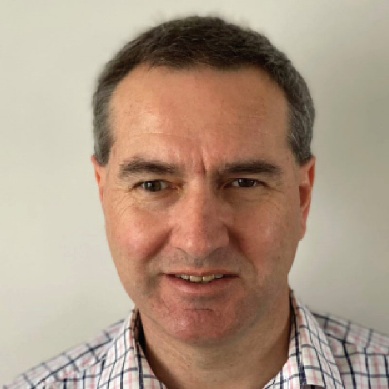 In his role as Director, Transport Accessibility & Inclusion, for the Department of Transport in Victoria, David is passionate about making sure that everyone can use Victoria’s buses, trams and trains. A sufferer from retinitis pigmentosa since his teens, he has used his lived experience of disability to make life easier for others. A recent recruit to the public service, he undertook ANZSOG’s Towards Strategic Leadership program in 2021 to broaden his perspective.“Because the participants came from diverse areas and careers within government and from different geographic locations and cultures, there was a lot to learn from each other. After TSL, I listen more deeply to what is being communicated and I’m a better critic of myself.”Director Paul James – New Zealand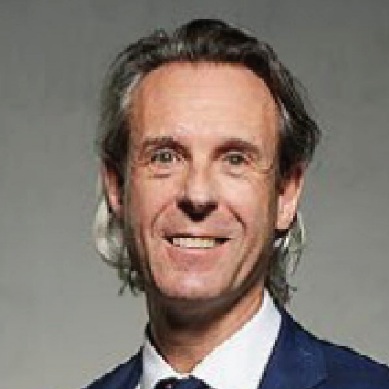 Paul was appointed as Secretary for Internal Affairs and Chief Executive for Te Tari Taiwhenua/Department of Internal Affairs in 2018. Of his varied career, he says his work as Director of Office of Treaty Settlements, which saw a significant increase in the rate of Treaty of Waitangi settlements achieved, was the most rewarding. He says an ANZSOG Executive Fellows Program in 2008 rekindled his love for public sector work and gave him a new understanding of leadership.“I gained a whole lot of insight into myself as a leader. I think the EFP gave me some tools and frameworks, some richer lenses and a deeper appreciation of the things that really mattered in the leadership role I was playing.”Janet Sparrow – Australia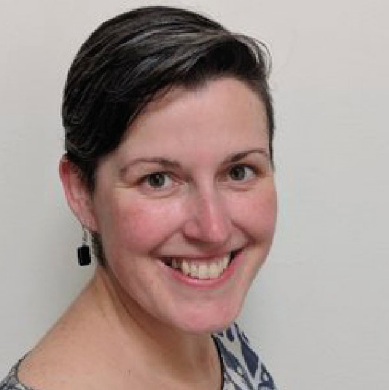 Janet has 20 years of experience in environmental policies, programs and education initiatives. The Executive Master of Public Administration she completed in 2020 is already helping her with her new challenge as Manager, Strategy with Resilience in NSW. As well as helping communities rebuild and recover after natural disasters like floods, droughts and bushfires her organisation is developing a State Resilience Strategy that focuses on prevention, preparation and recovery, bringing together government, the not-for-profit sector and communities.“The group work was also valuable because you meet amazing people you wouldn’t otherwise connect with. You build a network, find out more about what they do and draw out differences in approaches and disciplines that different people bring to their work.”ANZSOG Alumni honoured in Queen’s Birthday and Australia Day HonoursThe range and value of some of our alumni’s contributions to their communities is recognised each year in the Australia Day and Queen's Birthday Honours lists in Australia, and the State Service Commission Awards in Aotearoa New Zealand. Below are those recognised in 2021.Order of AustraliaDr Gillian Ann Sparkes (Victorian Government – Towards Strategic Leadership 2010) was made a Member of the Order of Australia (AM) for significant service to environmental sustainability, and to public administration.Public Service MedalsJennifer Wilkinson (Commonwealth Government – Executive Fellows Program 2011): For outstanding public service in the development of fiscal policy, particularly in the formulation of the federal government’s economic response to COVID-19.Lynn Glover (Victorian Government – Executive Fellows Program 2019) For outstanding public service to education and training in Victoria.Dr David Howes (Victorian Government – Executive Master of Public Administration 2004) For outstanding public service to education in Victoria, including during the 2019/20 Victorian bushfires.Nicholas Egan (Western Australian Government – Executive Master of Public Administration 2010) For outstanding public service as State Solicitor of WA.Jodie Ryan (Northern Territory Government – ANZSOG Board member) For outstanding public service to the community of the NT through a range of roles.Chris Faulkner (Commonwealth Government – Executive Master of Public Administration 2008): For outstanding public service to complex development of policy in support of Australians with a disability during the COVID-19 pandemic.Jenny Atta (Victorian Government – Executive Fellows Program 2011): For outstanding public service to strategic social policy reform and delivery in Victoria.Future public sector leaders program delivers fresh ideasAs part of our response to the COVID-19 pandemic ANZSOG began the Future public sector leaders (FPSL) series in the second half of 2020. It gave emerging leaders, and established leaders looking to refresh their approach, the chance to expose themselves to new thinking through a flexible series of online seminars. A positive response to the idea meant that FPSL has returned in 2021/22 as a permanent part of ANZSOG’s offering. Presenters include senior academics, former practitioners and politicians and the series covers policy development, leading with integrity, building partnerships with First Peoples, managing diversity and systems leadership.First Peoples StrategyA guiding principle of ANZSOG’s varied activities is to work with governments and communities across Australia and Aotearoa New Zealand to promote and prioritise the perspectives and contributions of First Peoples. In 2021 we launched our First Peoples Strategy after broad consultation with our owner governments, university partners and First Peoples. The Strategy has three broad objectives. We want to build a future where:First Peoples have increased success at all levels of the public sectorPublic services are increasingly culturally competent as a result of ANZSOG’s programsANZSOG is a culturally confident organisation supporting the Australian and Aotearoa New Zealand governmentsFor the First Peoples Strategy to be successful, we must also recognise and be guided by First Peoples knowledges, values and ways of doing. We will work with our broader networks of First Peoples public sector leaders, alumni, researchers and community leaders to guide us and deliver on the objectives in this strategy.While the implementation of the strategy is still evolving, we have already increased the number of Indigenous participants in programs and have increased our emphasis on First Peoples content in the Executive Master of Public Administration and the Executive Fellows Program.Of current EMPA students, 62.2% agree that:“The EMPA is enhancing my understanding of, and ability to engage with, First Peoples’ perspectives and priorities”EnrichNegotiating and delivering research projects on key public sector issuesANZSOG's Research Strategy takes a demand-led, practice-driven and collaborative approach to research based on our unique ability to connect academics and practitioners. In 2021 we announced funding of two research projects that will bring together governments and universities to address issues brought into focus by the COVID-19 pandemic.A partnership with the ACT Public Service (ACTPS) and the University of New South Wales’s Public Service Research Group will examine the impact of flexible working on the productivity, wellbeing and effectiveness of ACTPS workers and examine factors that can lead to more effective flexible working. The ACTPS says they “anticipate uncovering patterns in the evidence that will help us to prepare for both transformation and disruption”.Another partnership with the New South Wales Department of Premier and Cabinet and the University of New South Wales Social Policy Research Centre (SPRC) will examine how place-based services are evolving and examine the effects of virtual and hybrid modes of service delivery on stakeholders and local communities.Using our expertise to advise governments and agenciesDuring 2021, ANZSOG’s Research & Advisory team produced a range of reports and analytical work for agencies including the Commonwealth Government Department of Innovation, Science, Energy and Resources, the Commonwealth Department of Education Skills and Employment, the Australian Public Service Commission, the Victorian Public Sector Commission, and the Interjurisdictional Workforce Data Analytics Committee. This work allows us to use our expertise and networks to advise agencies on how to strengthen their capabilities and how they can adapt to the modern public sector environment and the impact of COVID-19.Bridging the gap between research and academicsANZSOG’s The Bridge Research Translation project entered its second year in 2021 and expanded its fortnightly readership to over 16,000 people. The Bridge offers readers a tailored summary of research that’s relevant to the public sector, as well as Research Briefs which summarise an academic article on issues such as: performance measurement in the public sector, growth-oriented leadership, and workplace gender equalityA survey of Bridge readers in 2021 showed that:78% are in the public sector and 10% in the university sector79% said they had shared Bridge content with colleagues91% said they had used Bridge content in their daily work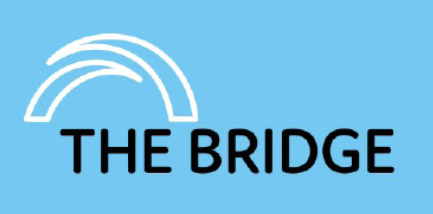 Contributing our knowledge to create a better understanding of public servantsThe Palgrave Handbook of the Public Servant examines what it means to be a public servant in today’s complex and volatile world. It was edited by Helen Dickinson, Helen Sullivan, and Hayley Henderson and comprises 96 contributions from scholars and practitioners with a variety of approaches from around the world. ANZSOG’s Professor Janine O’Flynn and Professor Catherine Althaus have made significant contributions to the book based on their extensive knowledge of the public service and experience in educating senior leaders, and were joined as ANZSOG contributors by Dr Avery Poole and Patrick Lucas.New additions to the ANZSOG Case LibraryThe ANZSOG John L. Alford Case Library is an internationally recognised library of freely available public sector cases, which provide a unique resource centre for the advancement of interactive teaching.In 2021 eight new cases were commissioned and written for the Case Library. It was also expanded to include the Wise Practice collection: a range of public administration and policy resources centred on the knowledge and culture of the First Peoples of Australia and Aotearoa New Zealand. These resources focus on stories which demonstrate how First Peoples culture, knowledge and perspectives can achieve successful outcomes when Indigenous communities and governments come together to work in partnership.Partnering with the Australian Public Service AcademyThe Australian Public Service launched its APS Academy led by EMPA alum Grant Lovelock in August 2021 to lift the capability of the APS and encourage an agency-wide approach to building skills. ANZSOG is an Academy partner and has provided its support and expertise in areas including regulatory leadership and development of integrity programs.ANZSOG will continue to work with the Academy on its goal of equipping APS people and teams with the skills, tools and knowledge to deliver the best outcomes for the Australian community.ConnectVirtual conference celebrates First Peoples’ Proud PartnershipsFirst Peoples conferenceThe ANZSOG 2021 virtual First Peoples public administration conference: Proud Partnerships in Place attracted over 500 participants to its four sessions in February/March. The conference shared stories of successful place-based partnerships between governments and First Peoples, based on trust, respect and giving genuine power to First Peoples. Of the 24 speakers, 21 were Indigenous including ministers from Australia and Aotearoa New Zealand. Other Aotearoa speakers included Justice Sir Joe Williams and Lil Anderson CEO of Te Arawhiti/Office for Māori Crown Relations. ANZSOG subsidised tickets for 102 community attendees, researchers and students and the virtual format made it easier for a wider audience and especially people in remote areas, to participate. To create a permanent, accessible record of the conference, recordings from the keynote addresses, panel discussions and yarning circles are now part of ANZSOG’s Wise Practice collection.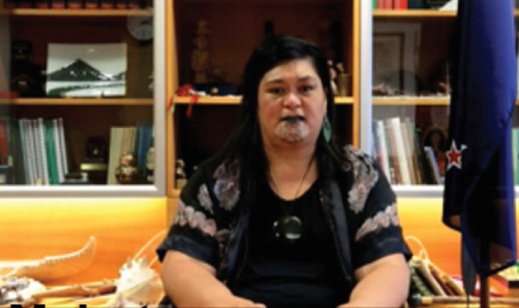 Nanaia Mahuta, Aotearoa New Zealand Foreign Minister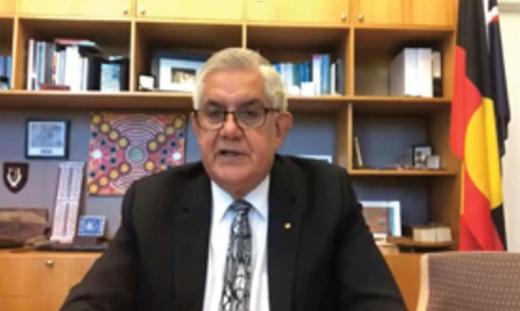 Ken Wyatt, Minister for Indigenous AustraliansOverall Conference participant evaluation:4.19 / 5	overall rating of the four eventsWhat participants thought:“I was impressed and reassured by the depth and spread of committed, smart, professional and articulate leaders from both jurisdictions.”“Loved the virtual format and this worked well, also liked the fact it was spread out over four weeks. The calibre of the speakers was excellent. I enjoyed hearing about NZ and Australia experiences and being able to compare and contrast the two.”“The conference was really great, worked well and was really informative. Took a lot away that I’ve taken to team meetings within my workplace.”Inaugural First Peoples Scholarship awardedVictorian public servant Brenda McDermott, a Palawa woman from the Manegin Community of North West Tasmania, has spent decades building fruitful relationships with Aboriginal communities in Gippsland and across Victoria. She has been awarded our inaugural First Peoples Scholarship and will be part of the 2022 ANZSOG Executive Master of Public Administration. She says this will give her the tools to understand the bigger picture of government, improve her leadership and give her knowledge she can bring back and share with communities.“I’m interested in the process of government and leadership, and where I struggle as a community-based person is to learn about those ways of doing things. I’d like to learn how it all works. I’d also like to transfer that knowledge back through my networks with community groups, because it is also a big unknown space for many of our community members.”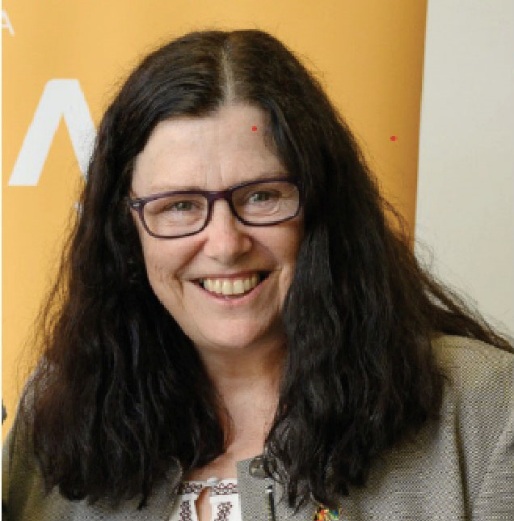 Brenda McDermottNew Partnership with Adelaide UniversityThe University of Adelaide will become an ANZSOG member university, in a partnership which will open up new possibilities for education, thought leadership and research programs developed with its new Stretton Institute. It will become our 16th member university and our first for a decade.Improving regulatory practice by bringing regulators togetherThe National Regulators Community of Practice (NRCoP) auspiced by ANZSOG provided opportunities throughout 2021 for regulators across Australia and Aotearoa New Zealand to meet virtually and be exposed to new ideas about regulation. With the roles and practice of many regulators changing as they responded to the challenges of COVID-19, getting access to new ideas and contact with fellow regulators has become increasingly important. Surveys of webinar participants found that 82% had shared ideas from the webinars with their workplace and 71% had applied them in their work. The NRCoP is also working on progressing a program of professional development for regulators based on the successful G-Reg program.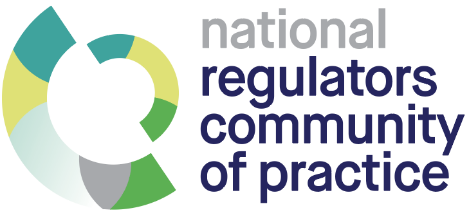 9,611 Total registrations for NRCoP’s 13 webinars in 202114,639 Views of NRCoP webinars via the ANZSOG YouTube channel4.5 / 5 NRCoP Webinar average evaluation6,042 Number of NRCoP Subscribers“We recently used the APO Jobs Board to advertise a number of senior regulatory roles. We were delighted with the results – strong fields of well qualified candidates. The APO Jobs Board gave our recruitment campaign a great profile and much wider reach. It is a practical resource for quickly connecting regulators looking for their next challenge to opportunities in agencies across the community of practice”Roxane Marcelle-Shaw, CEO / Executive Director, Professional Standards Authority“I am completely thrilled to be able to hang out with the Regulators Community of Practice because as far as I can tell there is no such thing anywhere else on earth. The energy that has gone into this, and the commitment to the cross-domain learning that you've been able to derive from this, I think is a dream come true.”Harvard University Professor Malcolm SparrowFinances1 January 2021 – 31 December 2021Figures covering revenue and expenditure across programs from Jan 1 - Dec 31, 2021.Income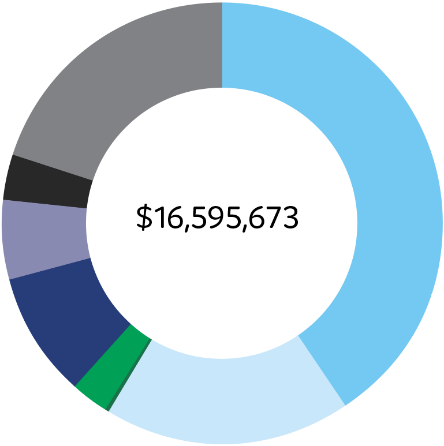 Total: $16,595,673Note:Foundation Programs is comprised of EMPA, EFP and TSLOther income includes JobkeeperExpenses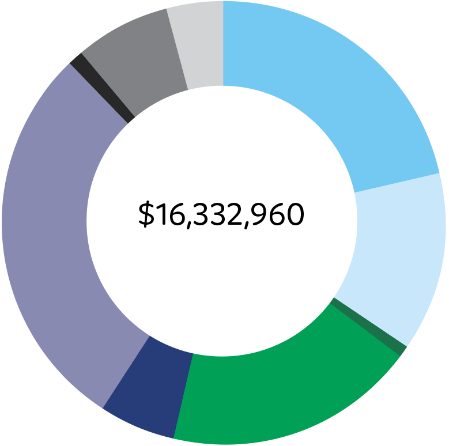 Total: $16,332,960Note:Research & Academic includes expenditure related to Seconded and funded academic positionsAdmin, Board and Governance include expenditure related to governance and operational support such as Finance, ICT, HROther Expenditure include expenditure related to Investment management and Office FacilitiesOur workforceAs of 31 December 2021BoardGender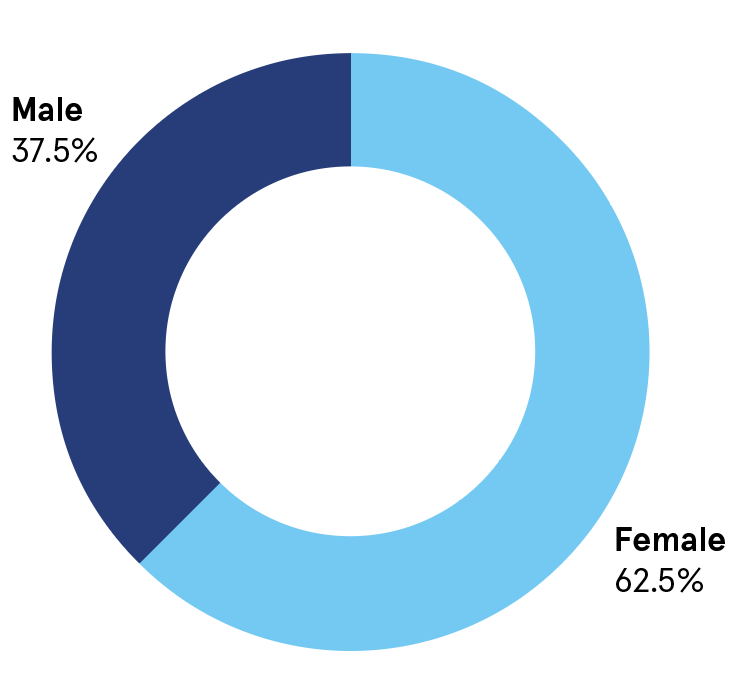 Female 62.5%Male 37.5%Age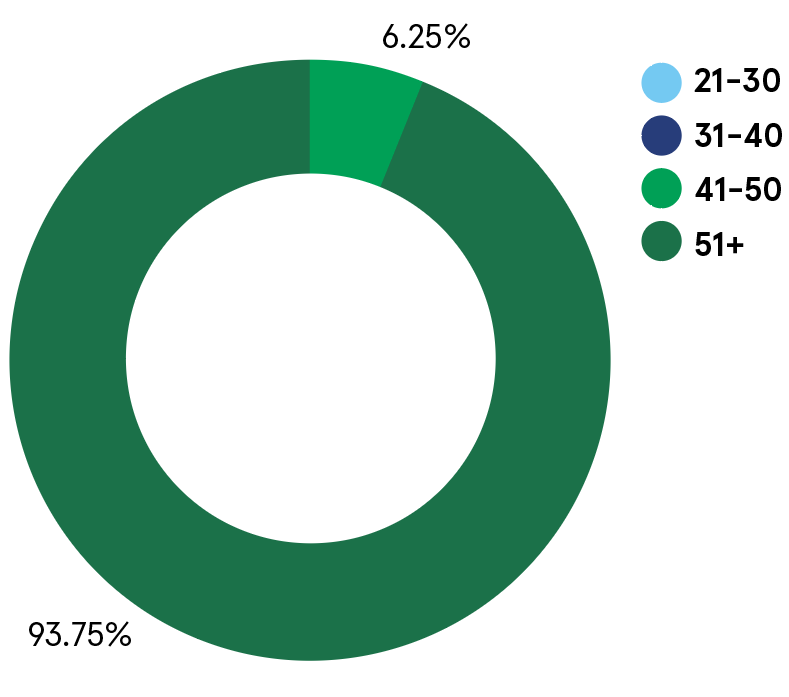 Age 21-30: 0%Age 31-40: 0%Age 41-50: 6.25%Age 51+: 93.75%Years of service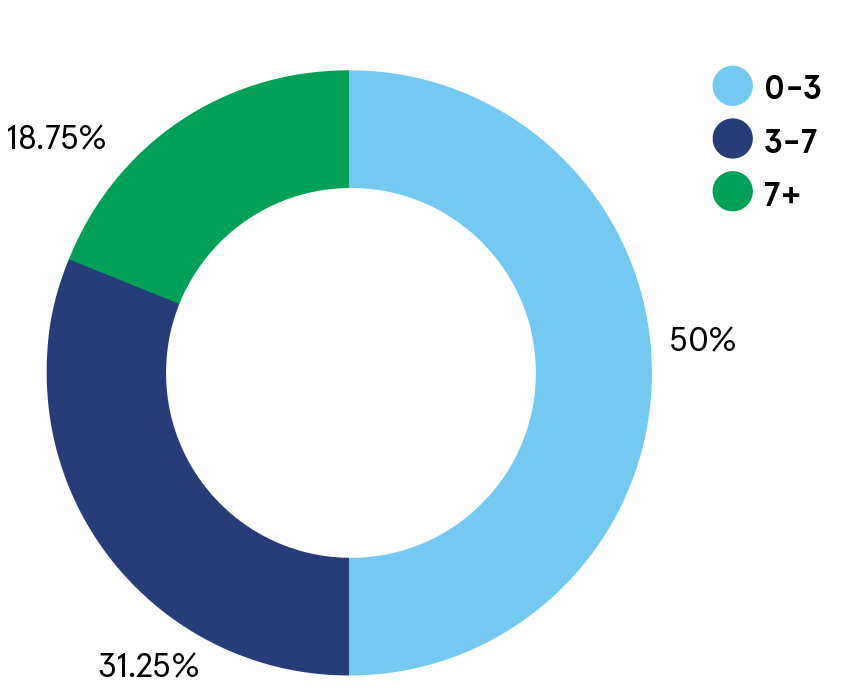 0-3 years: 50%3-7 years: 31.25%7+ years: 18.75%StaffGender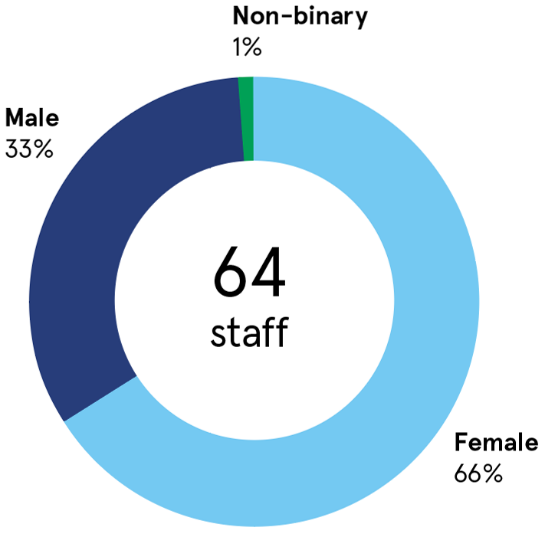 64 staff:Female 66%Male 33%Non-binary 1%Age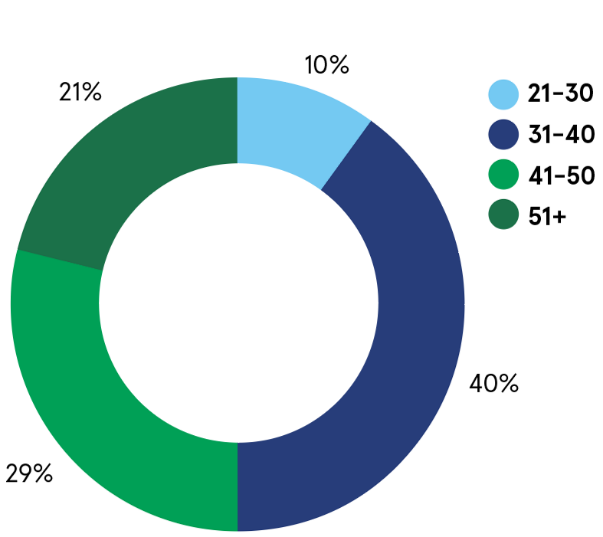 Age 21-30: 10%Age 31-40: 40%Age 41-50: 29%Age 51+: 21%Years of service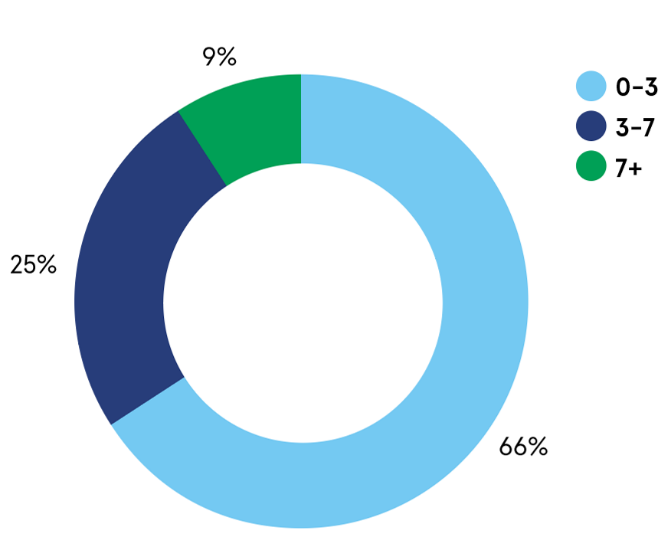 0-3 years: 66%3-7 years: 25%7+ years: 9%Gender by band – staff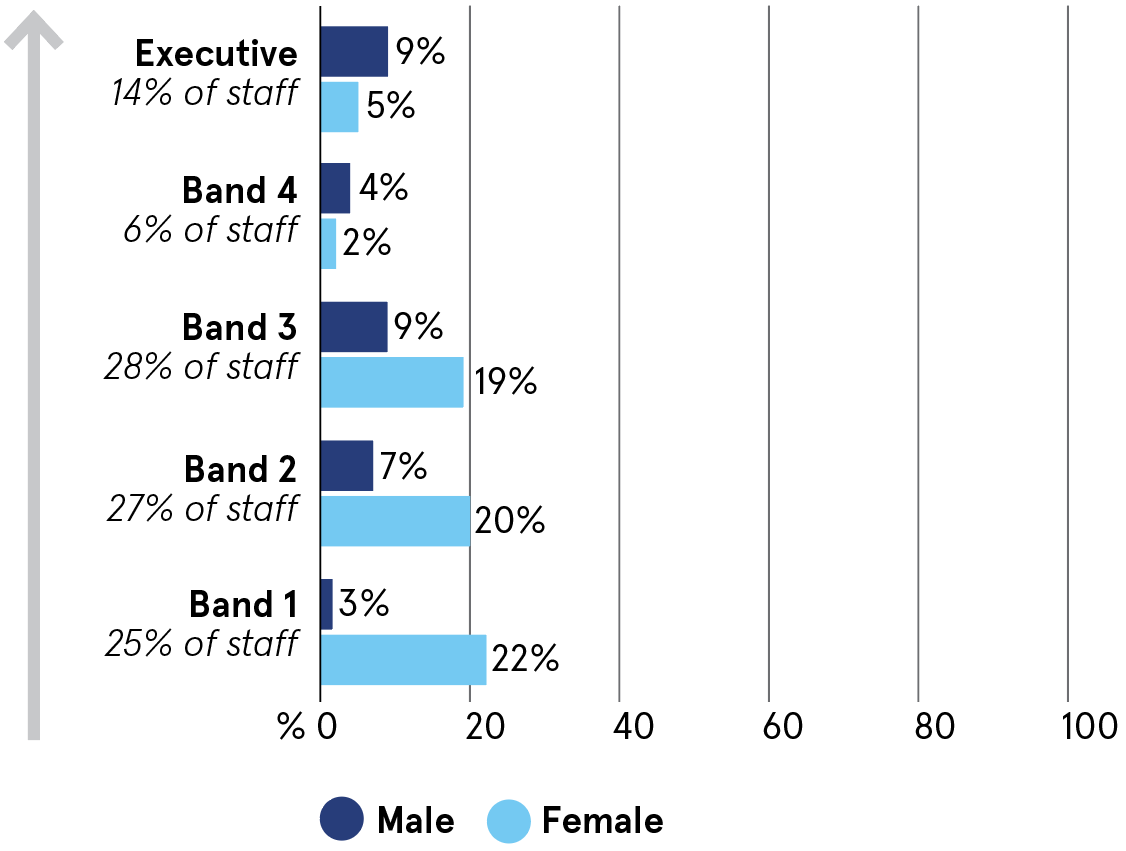 Band 1 (25% of staff): Female 22%; Male 3%Band 2 (27% of staff): Female 20%; Male 7%Band 3 (28% of staff): Female 19%; Male 9%Band 4 (6% of staff): Female 2%; Male 4%Executive (14% of staff): Female 5%; Male 9%DiversityIn 2021 we conducted our first diversity survey of staff, as part of our work to create a positive workplace culture that values the benefits diversity can bring to an organisation working in the Indo-Pacific region. Some of the key findings:23% of staff were born outside Australia and Aotearoa New Zealand27% spoke a language other than English with their family or community60% have worked outside of Australia and/or Aotearoa New Zealand5% have a disabilityWho we areCreated by government for government, ANZSOG works with our owner governments and partner universities to strengthen the quality of public sector leadership in Australia and Aotearoa New Zealand. We provide unique education programs, thought leadership and government-focused research that meet the contemporary challenges faced by public services. Our work inspires and connects people across agencies, sectors and jurisdictions. Everything we do is designed to deliver better government and better outcomes for the public.Our BoardANZSOG’s Board sets the organisation’s strategic direction and oversees the effectiveness of delivery against strategy. During 2021 the Board was expanded from 12 to 15 members to ensure that all jurisdictions are permanently represented. As of December 31, 2021, the board consists of:Mr Peter Woolcott AO (Chair): Australian Public Service CommissionerMr Peter Hughes CNZM: Te Tumu Whakarae mō Te Kawa Mataaho Public Service Commissioner - Head of Service, Te Kawa Mataaho Public Service CommissionProfessor Ken Smith AO: CEO, ANZSOGProfessor Margaret Gardner AC: President and Vice-Chancellor, Monash UniversityMr Jeremi Moule: Secretary for the Victorian Department of Premier and CabinetMs Kathrina Lo: NSW Public Service CommissionerProfessor Girol Karacaoglu: Head of School of Government, Victoria University of Wellington, New ZealandMs Ann Sherry AO: Board member, ANZSOGMs Jodie Ryan: CEO, Department of the Chief Minister (NT)Mr Robert Setter: Commission Chief Executive, Queensland Public Service CommissionMs Belinda Clark QSO: Board member, ANZSOGProfessor Deborah Terry AO: Vice-Chancellor and President, The University of QueenslandMs Erma Ranieri: Commissioner for Public Sector Employment, SAMs Kathy Leigh: Head of Service and Director-General | Chief Minister, Treasury and Economic Development Directorate, ACT GovernmentMs Jenny Gale: Secretary of Tasmanian Department of Premier and Cabinet and Head of State ServiceMs Sharyn O'Neill: WA Public Sector CommissionerOur member universitiesAustralian National UniversityCarnegie Mellon University, AustraliaCharles Darwin UniversityCurtin UniversityFlinders UniversityGriffith UniversityMelbourne Business SchoolMonash UniversityUniversity of AdelaideUniversity of MelbourneUniversity of New South WalesUniversity of QueenslandUniversity of SydneyUniversity of CanberraUniversity of TasmaniaVictoria University of WellingtonOur affiliate partnersAnalysis & Policy Observatory (APO)China Executive Leadership Academy Pudong (CELAP)Department of Personnel and Training, Government of IndiaOrganisation for Economic Co-operation and Development (OECD)Singapore Civil Service CollegeLee Kuan Yew School of Public PolicyRazak School of GovernmentOur owner governments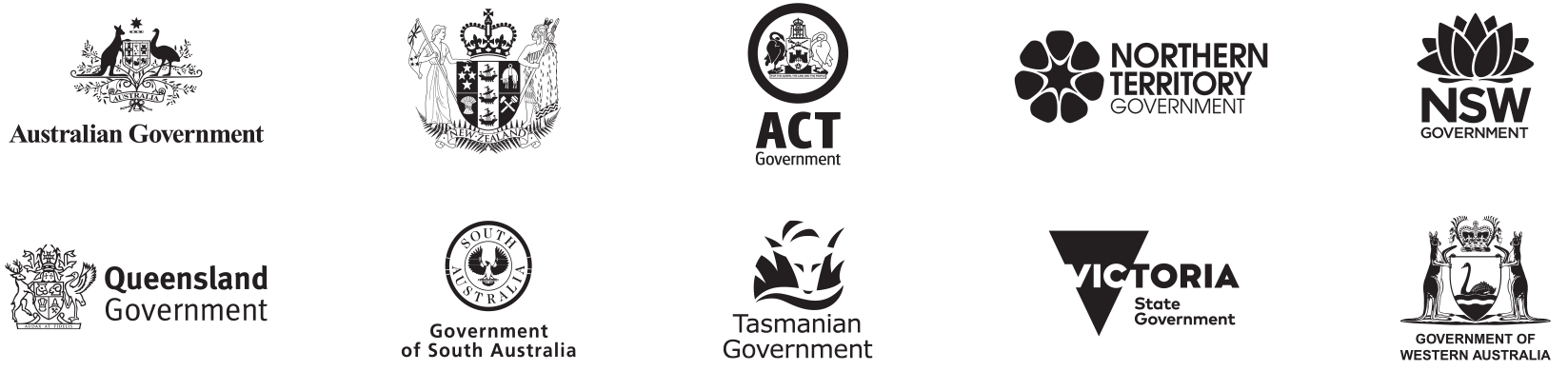 Australian GovernmentAotearoa New Zealand GovernmentAustralian Capital Territory GovernmentNorthern Territory GovernmentNew South Wales GovernmentQueensland GovernmentGovernment of South AustraliaTasmanian GovernmentVictoria State GovernmentGovernment of Western AustraliaWe acknowledge the Aboriginal and Torres Strait Islander peoples as First Peoples of Australia, and Māori as tangata whenua and Treaty of Waitangi partners in Aotearoa New Zealand.Follow usANZSOG website	ANZSOG Facebook page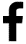 	ANZSOG Twitter page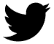 	ANZSOG LinkedIn page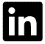 SubjectMean response 
(out of 5)Percentage of respondents who agreed or strongly agreedDelivering public value4.4897%Governing in a market economy4.2595%Designing public policies 
and programs4.4893%Managing public sector organisations4.3892%Leading public sector change4.4093%Governing by the rules4.3096%Public financial management4.2090%Foundation Programs 40.7%Executive Education 18.2%International Programs 0.1%Research & Academic 2.9%Other Events 9.2%Member Contributions 5.9%Other Income Sources 3.2%Investment 19.9%Foundation Programs 21.4%Executive Education 13.3%International Programs 0.7%Research & Academic 18.3%Other Events 5.5%Admin, Board & Governance 28.8%Strategic Expenditure 1.1%Marketing and Business Development Expenses 7%Marketing and Business Development Expenses 7%Other Expenditure 3.9%